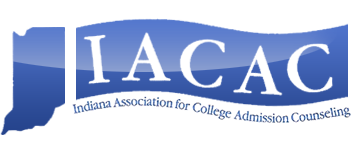 IACAC National Conference GrantAvailable for Public High School IACAC members only. Grant award provides funding to be used toward registration fees, and hotel, airline and/or meal costs that will be reimbursed after the conclusion of the conference. Application deadline is June 30; award will be made by July 6. Recipient must register for NACAC National Conference by July 16 (register yourself for conference). Recipient will be expected to provide a short report of conference experience in writing to IACAC Executive Board that could be used in IACAC promotional materials as well as receipts for all expenses incurred. _____________________________________________________________________________________Name (please print or type)_____________________________________________________________________________________Title_____________________________________________________________________________________High School and Years in Position School AddressCity, State, Zip Work Phone and Personal PhoneWork Email and Summer Email (if different) Principal and Supervisor Name and Contact InformationIf you are awarded the funds, have you received permission from your School/Principal to attend?             Yes                    No Are you currently a member of NACAC? 		    Yes  		 No Interest in attending NACAC and Receiving Grant (300 words or less), please attach NACAC takes place September 27-29, in Salt Lake City, Utah at the Salt Palace Convention Center www.nacacconference.org Questions: Contact Jean Howell at iacacexecassistant@gmail.com